SKRIPSIHUBUNGAN SELF EFFICACY DENGAN DATING VIOLENCE PADA REMAJA PUTRI DI SMAN 7 KOTA MALANGPenelitian  ini diajukan untuk memenuhi salah satu persyaratan memperoleh gelar Sarjana Terapan Kebidanan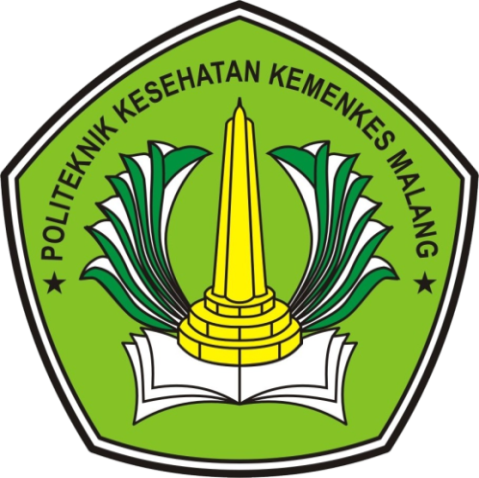 DISUSUN OLEH:SELVIANA ERLINDA NARUNIM. P17311175032KEMENTERIAN KESEHATAN REPUBLIK INDONESIAPOLITEKNIK KESEHATAN KEMENKES MALANGJURUSAN KEBIDANANPROGRAM STUDI SARJANA TERAPAN KEBIDANAN MALANG2018PERNYATAAN KEASLIAN TULISANYang bertandatangan dibawah ini :Nama	 : Selviana Erlinda NaruNIM	 : P17311175032Judul Skripsi	: Hubungan self efficacy dengan dating violence pada remaja putri  di SMAN 7 Kota Malang.Dengan ini menyatakan dengan sesungguhnya bahwa tulisan dalam skripsi ini adalah benar-benar asli hasil pemikiran saya sendiri, sepanjang pengetahuan saya belum ada karya ilmiah yang serupa yang ditulis orang lain. Apabila nanti terbukti bahwa skripsi ini tidak asli atau disusun oleh orang lain atau hasil menjiplak karya orang lain baik sebagian atau seluruhnya, saya bersedia untuk menerima sangsi sesuai dengan peraturan yang berlaku.LEMBAR PERSETUJUANSkripsi dengan judul Hubungan self efficacy dengan dating violence pada remaja putri di SMAN 7 Kota Malang oleh Selviana Erlinda Naru, NIM: P17311175032 telah diperiksa dan disetujui untuk diujikan.Malang, 07 November 2018Pembimbing UtamaDidien Ika S.,S.SiT.,M.KebNIP. 197212102002122001Malang, 05 November 2018Pembimbing PendampingTarsikah, SST.,M.KebNIP. 197501262005012002LEMBAR PENGESAHANSkripsi Dengan Judul Hubungan self efficacy dengan dating violence Pada RemajaPutri di SMAN 7 Kota Malang oleh Selviana Erlinda Naru, NIM : P17311175032 ini telah dipertahankan di depan Dewan Penguji Ujian Sidang Skripsi pada tanggal : 28 November 2018DewanPenguji,Mengetahui,KATA PENGANTAR	Puji syukur kehadirat Tuhan Yang Maha Esa, atas berkat dan rahmat-Nya sehingga penulis dapat menyelesaikan skripsi  yang berjudul “Hubungan Self Efficacy dengan Dating Violence Pada Remaja Putri di SMAN 7 Kota Malang.” Sebagai salah satu syarat menyelesaikan pendidikan Sarjana Terapan Kebidanan pada Program Studi Sarjana Terapan Kebidanan Malang Politeknik Kesehatan Kementerian Kesehatan Malang.	Dalam hal ini, penulis banyak mendapatkan bantuan dari berbagai pihak, karena itu pada kesempatan kali ini penulis mengucapkan banyak terima kasih kepada :Budi Susatia, S.Kp., M.Kes selaku Direktur Politeknik Kesehatan Malang, yang telah memberikan kesempatan menyusun proposal skripsi ini.Herawati Mansur, S.ST., M.Pd., M.Psi selaku Ketua Jurusan Kebidanan Politeknik Kesehatan Kemenkes Malang.Ika Yudianti, SST., M.Keb selaku Ketua Program Studi Sarjana Terapan Kebidanan Poltekkes Kemenkes Malang yang telah memberikan kesempatan menyusun proposal skripsi ini.Didien Ika S., S.SiT., M.Keb selaku pembimbing utama yang telah memberikan bimbingan sehingga proposal skripsi ini terselesaikan.Tarsikah, SST., M.Keb selaku pembimbing pendamping yang telah memberikan bimbingan sehingga proposal skripsi ini terselesaikan.Jupriyono, S.Kp., M.Kes selaku ketua penguji ujian proposal skripsi.Reni Wahyu Triningsih , SST.,M.Kes selaku penguji anggota I ujian proposal skripsi.Semoga Tuhan Yang Maha Esa memberikan balasan pahala atas segala amal baik yang telah diberikan dan Skripsi ini berguna bagi semua pihak yang memanfaatkan.Malang, 28 November 2018   PenelitiHUBUNGAN SELF EFFFICACY DENGAN DATING VIOLENCE PADA REMAJA PUTRI DI SMAN 7 KOTA MALANGSelviana1, Didien Ika Setiyarini2, Tarsikah3 Program Studi Sarjana Terapan Kebidanan, Jurusan Kebidanan, Politeknik Kesehatan Kemenkes Malang.Email: erlindaselviana@gmail.comAbstractDating violence is a phenomenon of social and health problems that occur quite a lot in the community and bring negative effects that are not mild for adolescent growth and development. Many factors influence the occurrence of dating violence, one of which is adolescent self efficacy. This study aims to analyze the relationship between self efficacy and dating violence in young women in SMAN 7 Malang. This study uses a quantitative approach with a cross sectional study design. The population in this study were all female adolescents of class XI and XII in SMAN 7 Malang city who had fulfilled the inclusion criteria totaling 98 female students. The sample size was taken using the Slovin method, amounting to 49 female students. Measuring violence in courtship using The Revised Conflict Tactics Scales 2 measuring instrument and measuring self efficacy using the Self Efficacy Scale. Data was analyzed using Spearman Rank. The results of this study indicate the value of correlation coefficient of -0.937 with Sig. (2-tailed) = 0,000 <0.05. Therefore ρ <0.05, H0 is rejected, meaning that there is a relationship between self efficacy and dating violence in young women in SMAN 7 Kota Malang. Spearmen's correlation value - 0.937 shows a negative correlation which means that the higher the self-efficacy, the lower the dating violence experienced by young women, and vice versa the lower the self-efficacy the greater the tendency to experience violence in courtship.Keywords:  Self efficacy. Dating violence, teenage girl.AbstrakKekerasan dalam pacaran merupakan fenomena masalah sosial dan kesehatan yang cukup banyak terjadi di masyarakat serta mendatangkan dampak negatif yang tidak ringan bagi tumbuh kembang remaja. Banyak faktor yang mempengaruhi terjadinya kekerasan dalam pacaran, salah satunya adalah self efficacy remaja. Penelitian ini bertujuan untuk menganalisis hubungan antara self efficacy dengan dating violence pada remaja putri di SMAN 7 kota Malang. Penelitian ini menggunakan pendekatan kuantitatif dengan desain penelitian cross sectional study. Populasi dalam penelitian ini adalah semua remaja putri kelas XI dan XII di SMAN 7 kota Malang yang telah memenuhi kriteria inklusi berjumlah 98 siswi. Besar sample di ambil menggunakan metode slovin yaitu berjumlah 49 siswi. Pengukuran kekerasan dalam pacaran menggunakan alat ukur The Revised Conflict Tactics Scales 2 dan pengukuran self efficacy menggunakan Self Efficacy Scale. Data dinalisis menggunakan Spearman’s Rank. Hasil dari penelitian ini menunjukkan nilai Correlation Coefficient sebesar -0,937 dengan  Sig. (2-tailed) = 0,000 < 0,05. Oleh karena ρ < 0,05 maka H0 ditolak, artinya terdapat hubungan antara  self efficacy  dengan  dating violence pada remaja putri di SMAN 7  Kota Malang. Nilai korelasi Spearmen’s – 0,937 menunjukan korelasi negatif artinya semakin tinggi efikasi diri maka semakin rendah dating violence yang dialami oleh remaja putri, begitupun sebaliknya semakin rendah efikasi diri maka kecenderungan mengalami kekerasan dalam pacaran lebih besar. Kata kunci : Self efficacy, Dating violence, remaja putriDAFTAR ISIHalamanHALAMAN SAMPUL DALAM 		iPERNYATAAN KEASLIAN TULISAN			iiHALAMAN PERSETUJUAN 		iiiHALAMAN PENGESAHAN	  	ivKATA PENGANTAR 		vABSTRAK 		viDAFTAR ISI 		viiiDAFTAR TABEL 		xDAFTAR GAMBAR 		xiDAFTAR SINGKATAN 		xiiDAFTAR LAMPIRAN 	................xiiiBAB 1 	PENDAHULUAN	1	1.1 	Latar Belakang…………………………………………………….	1	1.2 	Rumusan Masalah…………………………………………………	5	1.3 	Tujuan……………………………………………………………..	6	1.4 	Manfaat……………………………………………………………	6BAB 2	TINJAUAN PUSTAKA………………………………………………..	7	2.1	Konsep remaja ……………………………………………..............	7	2.2	Dating Violence (kekerasan dalam pacaran)……………………..... 25	2.3	Self Efficacy (Efikasi diri)	39	2.4	Kerangka Konsep…………………….……………….....................	 54	2.5 	Hipotesis………………………………………...............................	 55BAB 3	METODE PENELITIAN………………………………………………	 56	3.1 	Desain Penelitian…………………………………………………..	 56	3.2	Kerangka Operasional……………………………………………..	 56	3.3	Populasi, Sampel, Teknik Sampling………………………….........	 57	3.4	Kriteria Sampel / Subyek Penelitian………………………….........	 58	3.5	Variabel Penelitian…………………………………………………	 58	3.6 	Definisi Operasional……………………………………………….	 59	3.7	Lokasi dan Waktu Penelitian………………………………………	 59	3.8	Alat Pengumpulan Data……………………………………………	 60	3.9	Metode Pengumpulan Data………………………………………..	 66	3.10	 Metode Pengolahan Data………………………………………….	 68	3.11 	Analisis Data……………………………………………………….	 68	3.12	Etika Penelitian…………………………………………………….	 69BAB 4	HASIL PENELITIAN DAN PEMBAHASAN 	71Hasil Penelitian 	71Pembahasan  	77BAB 5	PENUTUP 	845.1	Kesimpulan 	845.2	Saran 	85DAFTAR PUSTAKALAMPIRANDAFTAR TABELHalamanTabel 3.1 :Definisi Operasional 	59Tabel 3.2 :Rumusan kategorisasi Self efficaccy 	61Tabel 3.3 :Skor kuisioner perilaku dating violene 	62Tabel 3.4 :Rumusan kategori dating violence 	63Tabel 3.5 :Interpretasi Data 	69Tabel 4.1 :Distribusi Frekuensi Karakteristik Responden Berdasarkan 	                                Self Efficacy Remaja putri di SMAN 7 Kota Malang 		74Tabel 4.2 :Distribusi Frekuensi Karakteristik Responden Berdasarkan 	                                Dating violence Remaja putri di SMAN 7 Kota Malang		74Tabel 4.3 :Hubungan antara self efficacy dengan dating violence pada remaja putri di SMAN 7 kota Malang		75Tabel 4.4 :Uji Hipotesis 		76DAFTAR GAMBAR				   Halaman   Gambar 	2.1  Kerangka Konsep 		54  Gambar 	3.1  Kerangka Operasional 		56Gambar 4.1  Distribusi Frekuensi Karakteristik responden Berdasarkan Status Traumatik Masa Kecil 		71Gambar 4.2  Distribusi Frekuensi Karakteristik Responden Berdasarkan 	                         Usia Pertama Kali Pacaran 		72Gambar 4.3 Distribusi Frekuensi Karakteristik Responden Berdasarkan 	                                Frekuensi Berpacaran 		73DAFTAR SINGKATANCTS		: Conflict Tactics ScalesBKKBN	: Badan Kependudukan dan Keluarga Berencana NasionalKDP		: Kekerasan Dalam PacaranSMAN		: Sekolah Menengah Atas NegeriWCC		: Woman Crisis CenterWHO		: World Health OrganizationDAFTAR LAMPIRAN	Penguji KetuaPenguji Anggota IPenguji Anggota IIJupriyono, S.Kp, M.Kes.   Reni Wahyu T. S.ST.,M.KesDidien Ika S., S.SiT.,M.KebNIP. 196404071988031004NIP.197709012002122001NIP. 197212102002122001Lampiran 1Jadwal Kegiatan PenelitianLampiran 2Komisi Etik Penelitian (Ethical clearance)Lampiran 3Lampiran 4Lampiran 5Lampiran 6Lampiran 7Surat Ijin Uji Coba Kuisioner dari InstitusiSurat Ijin Uji Coba Kuisioner dari Dinas Pendidikan kota MalangSurat balasan Uji coba kuisioner dari SMAN 7 kota MalangSurat Ijin Penelitian dari InstitusiSurat balasan dari SMAN 7 kota MalangLampiran 8Lampiran 9Lampiran 10Penjelasan untuk Mengikuti Penelitian (PSP)Surat Permohonan Menjadi RespondenInformed ConsentLampiran 11Pernyataan Kesediaan MembimbingLampiran 12Lembar KonsultasiLampiran 13Lampiran 14Lampiran 15Lampiran 16Kisi – Kisi Kuisioner Kuesioner PenelitianMaster Sheet Pengumpulan DataPengolahan SPSSLampiran 17Lampiran 18Uji Validitas dan ReliabilitasPerincian Perhitungan Jumlah Responden